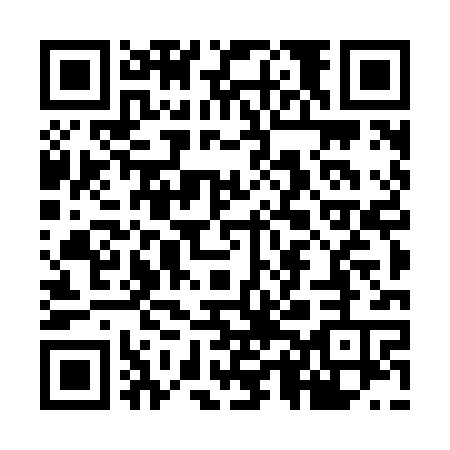 Ramadan times for Barquisimeto, VenezuelaMon 11 Mar 2024 - Wed 10 Apr 2024High Latitude Method: NonePrayer Calculation Method: Muslim World LeagueAsar Calculation Method: ShafiPrayer times provided by https://www.salahtimes.comDateDayFajrSuhurSunriseDhuhrAsrIftarMaghribIsha11Mon5:375:376:4612:474:056:486:487:5412Tue5:365:366:4612:474:056:486:487:5413Wed5:355:356:4512:474:046:486:487:5414Thu5:355:356:4512:464:046:486:487:5415Fri5:345:346:4412:464:036:486:487:5416Sat5:345:346:4312:464:026:486:487:5417Sun5:335:336:4312:454:026:486:487:5418Mon5:335:336:4212:454:016:486:487:5419Tue5:325:326:4212:454:016:486:487:5420Wed5:315:316:4112:454:006:486:487:5421Thu5:315:316:4112:443:596:486:487:5422Fri5:305:306:4012:443:596:486:487:5423Sat5:305:306:3912:443:586:486:487:5424Sun5:295:296:3912:433:576:486:487:5425Mon5:285:286:3812:433:576:486:487:5426Tue5:285:286:3812:433:566:486:487:5427Wed5:275:276:3712:423:556:486:487:5428Thu5:275:276:3712:423:546:486:487:5429Fri5:265:266:3612:423:546:486:487:5430Sat5:255:256:3512:423:536:486:487:5431Sun5:255:256:3512:413:526:486:487:541Mon5:245:246:3412:413:516:486:487:542Tue5:235:236:3412:413:516:486:487:543Wed5:235:236:3312:403:506:486:487:544Thu5:225:226:3312:403:496:486:487:545Fri5:225:226:3212:403:486:486:487:546Sat5:215:216:3112:403:486:486:487:547Sun5:205:206:3112:393:476:486:487:548Mon5:205:206:3012:393:466:486:487:549Tue5:195:196:3012:393:456:486:487:5410Wed5:185:186:2912:383:446:486:487:55